StellenausschreibungWir suchen Dich (m/w/d) zur Mitarbeit in einem kleinen engagierten Team.Es wartet auf Dich eine bereichernde Aufgabe.Wir zahlen nach Gottes-Lohn-Tarif!Katholische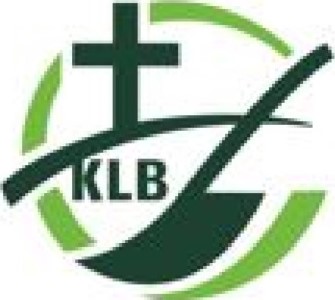 LandvolkBewegungDekanat WeilheimWir sind eine lebendigeGemeinschaft, in derGlaube spürbar und erlebbar ist offen für alle